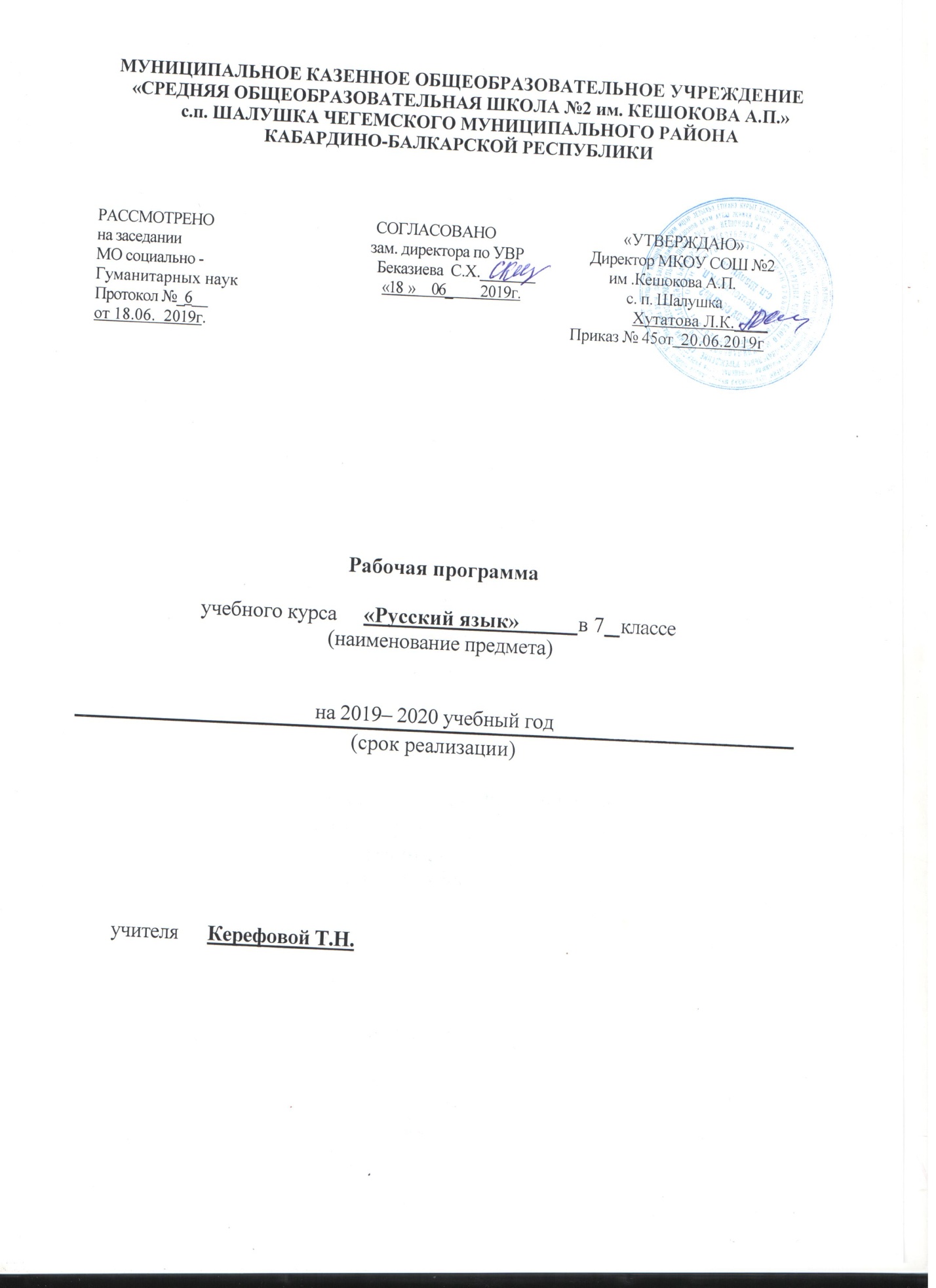 Пояснительная записка Рабочая программа по русскому языку для 7 класса под ред. Т.А. Ладыженской составлена на основе: - Федерального государственного образовательного стандарта основного общего образования, утвержденного приказом Министерства образования и науки РФ от 17 декабря 2010 года №1897; - Примерной  программы по русскому языку под ред. Т.А. Ладыженской, разработанной в соответствии с федеральным государственным стандартом основного общего образования; Рабочая программа разработана в соответствии: - с основной образовательной программой основного общего образования МКОУ СОШ№2 им. Кешокова А.П. с.п. Шалушка; - с локальным актом МКОУ СОШ№2 им. Кешокова А.П. с.п. Шалушка «Положение о разработке и утверждении рабочих программ отдельных учебных предметов, курсов, дисциплин (модулей)»-  учебным планом МКОУ СОШ№2 им. Кешокова А.П. с.п. Шалушка . Рабочая программа предназначена для изучения русского языка в 7 классах по учебнику «Русский язык» под ред. Т.А. Ладыженской. Учебник входит в Федеральный перечень учебников, рекомендованный Министерством образования и науки РФ к использованию в образовательном процессе в общеобразовательных учреждениях и утвержденный приказом Министерства образования и науки РФ от 8 мая 2019 года №233. Учебник имеет гриф «Рекомендовано Министерством образования и науки РФ» (1.2.1.1.3.3). Описание места учебного предмета в учебном плане В соответствии с инструктивно-методическим письмом «О формировании учебных планов образовательных организаций Кабардино-Балкарской республики, реализующих основные образовательные программы на 2017-2018 учебный год», учебным планом МКОУ СОШ№2 им. Кешокова А.П. с.п. Шалушка рабочая программа рассчитана на преподавание в 7 классах в объеме 140 ч. Количество часов в год – 140 часов. Количество часов в неделю – 4 часа. Количество контрольных работ – 8Количество работ по развитию речи-10Количество тестов-3Используемый УМК Планируемые результаты освоения учебного предмета                                              Содержание учебного предметаI. Введение Русский язык  как развивающееся явление.II.  Повторение пройденного в  V-VI классах  Публицистический стиль, его жанры, языковые особенностиIII. Морфология. Орфография. Культура речи.Причастие  Причастие. Свойства прилагательных и глаголов у причастия. Синтаксическая роль причастий в предложении. Действительные и страдательные причастия. Полные и краткие страдательные  причастия. Причастный оборот; выделение запятыми причастного оборота. Текстообразующая роль причастий. Склонение полных причастий и правописание гласных в падежных окончаниях причастий. Образование действительных и страдательных причастий настоящего и прошедшего времени.НЕ с причастиями. Правописание гласных в суффиксах действительных и страдательных причастий. Одна и две буквы Н в суффиксах полных причастий и прилагательных, образованных от глаголов. Одна буква Н в кратких причастиях.Описание внешности человека: структура текста, языковые особенности. Устный пересказ исходного текста с описанием внешности. Выборочное изложение текста с описанием внешности.2 .Деепричастие Деепричастие. Глагольные и наречные свойства деепричастия. Синтаксическая роль деепричастий в предложении. Текстообразующая роль деепричастий. Деепричастный оборот; знаки препинания при деепричастном обороте. Выделение одиночного деепричастия запятыми. Деепричастия совершенного и несовершенного вида и их образование.Умение правильно строить предложение с деепричастным оборотом.3 Наречие Наречие как часть речи. Синтаксическая роль наречий в предложении. Степени сравнения наречий и их образование. Текстообразующая роль наречий. Словообразование наречий. Правописание НЕ с наречиями на -о и -е; НЕ и НИ в наречиях. Одна и две буквы Н в наречиях на -о и -е.Буквы о и е после шипящих на конце наречий. суффиксы -о и -а на конце наречий. Дефис между частями слова в наречиях. Слитные и раздельные написания наречий. Буква Ь после шипящих на конце наречий.Категория состояния Категория состояния как часть речи. ее отличие от наречий. Синтаксическая роль слов категории состояния.Выборочное изложение текста с описанием состояния человека или природы.IV. Служебные части речи.ПредлогПредлоги как служебная часть речи. Синтаксическая роль предлогов в предложении. Непроизводные и производные предлоги. Простые и составные предлоги. Текстообразующая роль предлогов.Слитные и раздельные написания предлогов. Дефис в предлогах.Умение пользоваться в речи предлогами-синонимами.СоюзСоюз как служебная часть речи. Синтаксическая роль союзов в предложении. Простые и составные союзы. Союзы сочинительные и подчинительные. Употребление сочинительных союзов в простом и сложном предложениях; употребление подчинительных союзов в сложном предложении.Слитные и раздельные написания союзов. Отличие на письме союзов ЗАТО,ТОЖЕ,ЧТОБЫ от местоимений с предлогом и частицами и союза ТАКЖЕ от наречия ТА с частицей ЖЕ.ЧастицаЧастица как служебная часть речи. Синтаксическая роль  частиц в предложении. Формообразующие и смысловые частицы.Различение на письме частиц НЕ и НИ. Правописание НЕ и НИ с различными частями речи.V. Междометие. Звукоподражательные слова.  Междометие как часть речи. Синтаксическая роль междометий в предложении.Звукоподражательные слова и их отличие от междометий.Дефис в междометиях. Интонационное выделение междометий. Запятая и восклицательный знак при междометиях.VI. Повторение и систематизация пройденного в VII классе                                                              Тематическое планирование Порядковый номер учебникаАвтор/авторский коллективНаименование учебникаКлассНаименование издателя(ей) учебникаАдрес страницы об учебникеАдрес страницы об учебнике на официальном сайте издателя (издательства)1.2.1.1.3.3Ладыженская Т.А., Баранов М.Т., Тростенцова Л.А. и др.Русский язык. (в 2 частях)5Издательство "Просвещение"www.prosv.ru/umk/5-9http://www.akademkniga.ru/catalog/15/1194/Личностные результаты освоения курсаМетапредметные результаты освоения курсаПредметные результаты освоения курсаУчащиеся должны иметь представления о:конструировании монологического высказывания;ведении диалога;инсценировании художественного произведения;соотношении жизненных наблюдений с читательскими впечатлениями;достаточный объем словарного запаса и усвоенных грамматических средств для свободного выражения мыслей и чувств.Учащиеся должны знать:виды речевой деятельности;словесные средства устного и письменного общения.Учащиеся должны знать:нормы построения текста;как найти значения непонятных слов и словосочетаний по словарю;различные виды анализа слов;как найти грамматические и речевые ошибки, исправлять их;как аргументировать свой ответ;как создать тексты различных жанров;как рассказать историю по аналогии с прочитанной;приемы работы с книгой;как сопоставлять описания.Учащиеся должны уметь:осмысленно воспринимать слово и уместно употреблять его в речи;строить общение в соответствии с общепринятыми правилами речевого поведения;правильно пользоваться формулами речевого этикета;использовать приобретенные знания и умения в практической деятельности и повседневной жизни.Учащиеся должны уметь:отвечать на вопросы словами текста, устно составлять предложения на заданную тему;определять цели предстоящей учебной деятельности;извлекать информацию из различных источников.Учащиеся должны уметь:выразительно читать художественное произведение;определять главную мысль произведения;выделять нужные фрагменты текста;сравнивать персонажей произведения;рассказывать о прочитанном;сравнивать речевые высказывания;осуществлять речевой самоконтроль;объяснять переносное значение слов;определять особенности жанра.Учащиеся должны владеть:всеми видами речевой деятельности;выдерживанием пауз с опорой на знаки препинания;изменением силы голоса и интонации;разными видами чтения;способностью к преобразованию, сохранению и передачи информации.Учащиеся должны владеть:пересказом фрагментов текста;умением учить наизусть стихотворения;различными видами диалога и монолога;умением объяснять смысл названия произведения.Могут быть сформированы:чувство понимания и любви к родному языку, потребность сохранения чистоты русского языка как явления национальной культуры Могут научиться:планировать собственную читательскую деятельностьприменять приобретенные знания, умения, навыки в повседневной жизниПолучат возможность научиться:создавать творческий пересказ;создавать текстовые иллюстрации к произведениям;осознавать эстетическую функцию родного языкаосновам научных знаний о родном языке№п/п         Раздел Кол-вочасовИз них                 В том числе                  В том числе                  В том числе №п/п         Раздел Кол-вочасовРазвитиеречиКонтрольные и диагностические материалыИзложенийСочинений1.Русский язык как развивающеесяявление 112.Повторение
пройденного в 5-6 классах73Контр.работа по разделу «Повторение» Контр.работа по разделу «Морфология и орфография»Сочинение по картине И.Бродского «Летний сад осенью»3.Причастие296Контрольный диктант по разделу «Причастие»Контрольный диктант по теме «Причастие» Тесты ро разделу «Причастие»Выборочное изложение Упражнение130Сочинение-описание по картине В.Хабарова «Портрет Милы»4.Деепричастие232Контрольный диктант по теме «Деепричастие»Сочинение по картине В.Григорьева «Вратарь».5.Наречие262Тест по разделу «Наречие»
Контрольный диктант  по теме «Наречие»
Контрольная работа по теме «Наречие»Изложение с элементами сочинения.Сочинение по картине И.Попова «Первый снег»6.Категория состояния51Контр.излож
ение с 
элементами описанияСочинение по картине А.Сайкиной «Детская спортивная школа»7.Служебные части
 речи.
Предлог. Союз.
Частица.3610Контрольный диктант по теме «Предлог»
Контрольный диктант по теме «Союз»Сочинение-рассуждение
 «Книга – наш 
друг и советчик»Сочинение «Как 
мне стать чемпионом?»8Повторение и 
систематизация
пройденного в 7
классе74Тест за 7 классВсегоВсего14029  Диктантов-8
 Тестов-3Изложений-3Сочинений-7